Jackson State University National Alumni Association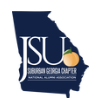 Suburban Georgia ChapterP.O. Box 42Grayson, GA 30017www.jsusuburbangeorgia.comExpense Reimbursement FormName (please print):Name (please print):Name (please print):Name (please print):Position:  Position:  Position:  Address:Address:Address:Address:Committee:Committee:Committee:Email:Email:Email:Email:Phone:Phone:Phone:DateDescription of Expense(s)Description of Expense(s)Description of Expense(s)Description of Expense(s)Description of Expense(s)Amount$$$$$$TOTAL (Attach Receipts) TOTAL (Attach Receipts) TOTAL (Attach Receipts) TOTAL (Attach Receipts) TOTAL (Attach Receipts) $Justification of Expense(s):__________________________________________________________________________________________________________________________________________________________________________Justification of Expense(s):__________________________________________________________________________________________________________________________________________________________________________Justification of Expense(s):__________________________________________________________________________________________________________________________________________________________________________Justification of Expense(s):__________________________________________________________________________________________________________________________________________________________________________Justification of Expense(s):__________________________________________________________________________________________________________________________________________________________________________Justification of Expense(s):__________________________________________________________________________________________________________________________________________________________________________Justification of Expense(s):__________________________________________________________________________________________________________________________________________________________________________CERTIFICATION“I certify that all expenses will be incurred to carry out the duties and goals of the JSUNAASGC”_____________________________________________________________________________________________ Signature                                                                                                    DateCERTIFICATION“I certify that all expenses will be incurred to carry out the duties and goals of the JSUNAASGC”_____________________________________________________________________________________________ Signature                                                                                                    DateCERTIFICATION“I certify that all expenses will be incurred to carry out the duties and goals of the JSUNAASGC”_____________________________________________________________________________________________ Signature                                                                                                    DateCERTIFICATION“I certify that all expenses will be incurred to carry out the duties and goals of the JSUNAASGC”_____________________________________________________________________________________________ Signature                                                                                                    DateCERTIFICATION“I certify that all expenses will be incurred to carry out the duties and goals of the JSUNAASGC”_____________________________________________________________________________________________ Signature                                                                                                    DateCERTIFICATION“I certify that all expenses will be incurred to carry out the duties and goals of the JSUNAASGC”_____________________________________________________________________________________________ Signature                                                                                                    DateCERTIFICATION“I certify that all expenses will be incurred to carry out the duties and goals of the JSUNAASGC”_____________________________________________________________________________________________ Signature                                                                                                    Date(OFFICE USE ONLY)(OFFICE USE ONLY)(OFFICE USE ONLY)(OFFICE USE ONLY)(OFFICE USE ONLY)(OFFICE USE ONLY)(OFFICE USE ONLY)Date Received:Date Received:Budget Line Item Charged & Amount_____________________________      ___________________________________________      ___________________________________________      ___________________________________________      ______________Budget Line Item Charged & Amount_____________________________      ___________________________________________      ___________________________________________      ___________________________________________      ______________Budget Line Item Charged & Amount_____________________________      ___________________________________________      ___________________________________________      ___________________________________________      ______________Date Received:Date Received:Budget Line Item Charged & Amount_____________________________      ___________________________________________      ___________________________________________      ___________________________________________      ______________Budget Line Item Charged & Amount_____________________________      ___________________________________________      ___________________________________________      ___________________________________________      ______________Budget Line Item Charged & Amount_____________________________      ___________________________________________      ___________________________________________      ___________________________________________      ______________Check #Check #Approval by JSUNAASGC President:(May be done by email)Approval by JSUNAASGC President:(May be done by email)Approval by JSUNAASGC President:(May be done by email)Approval by JSUNAASGC Treasurer: (May be done by email)Approval by JSUNAASGC Treasurer: (May be done by email)Date:Date: